 Maths  1.07.20                                                                       Ratio and Proportion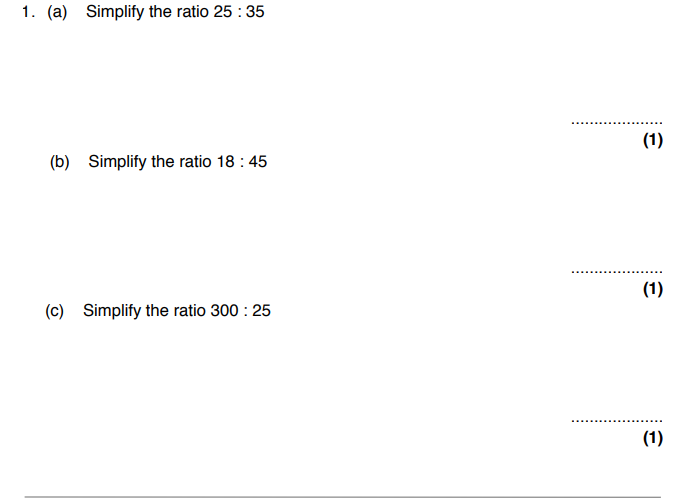 2. Divide £700 in the ratio 5 : 3 : 23. Alex and Thomas share 30 sweets. They divide them in the ratio 3:2. How many sweets does Thomas have?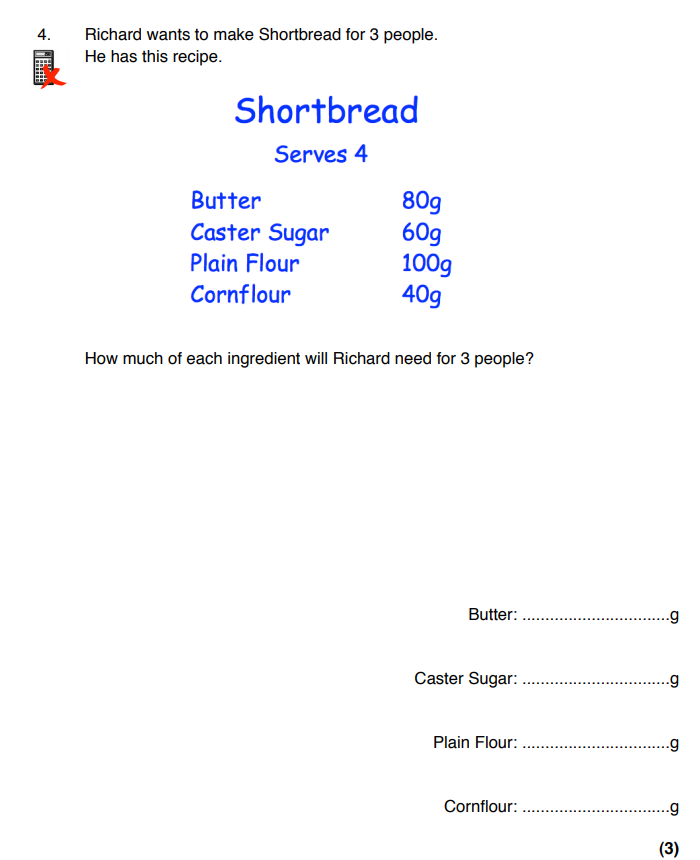 Challenge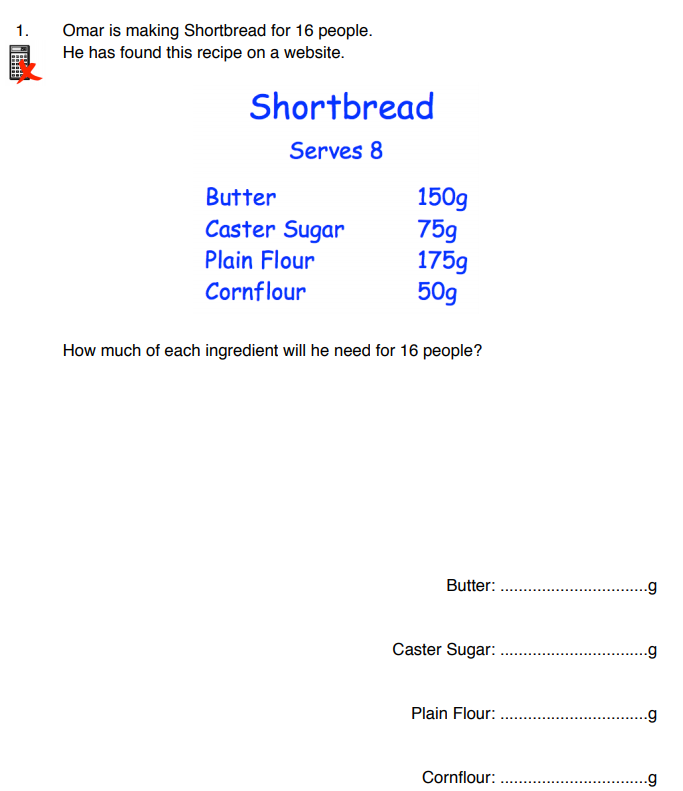 